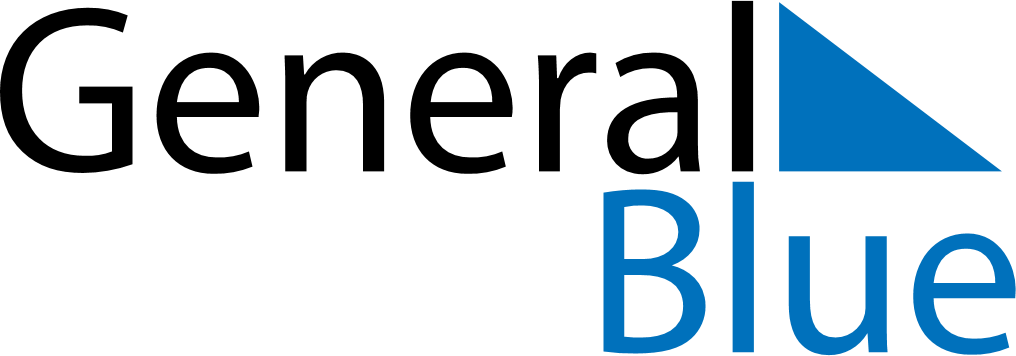 Weekly CalendarJune 3, 2019 - June 9, 2019Weekly CalendarJune 3, 2019 - June 9, 2019AMPMMondayJun 03TuesdayJun 04WednesdayJun 05ThursdayJun 06FridayJun 07SaturdayJun 08SundayJun 09